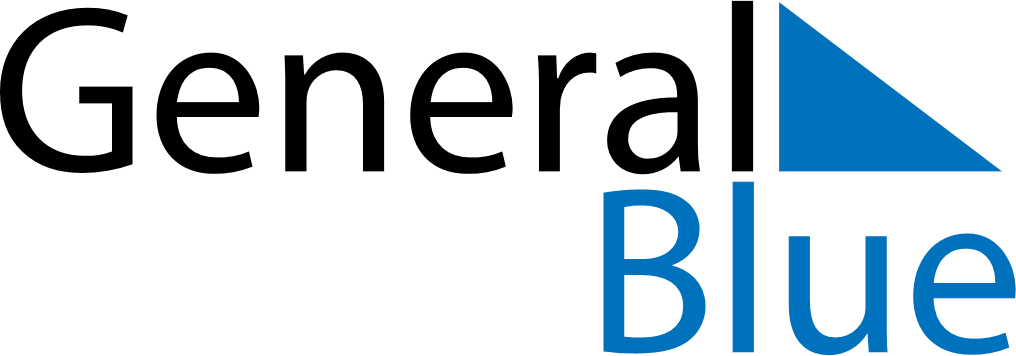 December 2018December 2018December 2018December 2018Central African RepublicCentral African RepublicCentral African RepublicMondayTuesdayWednesdayThursdayFridaySaturdaySaturdaySunday112Republic DayRepublic Day34567889101112131415151617181920212222232425262728292930Christmas Day31